Junior 2009OdpowiedziJunior 2008OdpowiedziJunior 2007OdpowiedziJunior 2006OdpowiedziJunior 2005OdpowiedziJunior 2004OdpowiedziJunior 2003OdpowiedziJunior 2002OdpowiedziJunior 2001OdpowiedziJunior 2000OdpowiedziJunior 1999OdpowiedziJunior 19983 pkt 3 pkt 3 pkt 3 pkt 3 pkt Magda napisała ciąg liczb, w którym każda liczba, począwszy od trzeciej, była sumą dwóch liczb ją poprzedzających. Czwartą liczbą w tym ciągu była liczba 6, a szóstą 15. Ile była równa siódma liczba w tym ciągu? Magda napisała ciąg liczb, w którym każda liczba, począwszy od trzeciej, była sumą dwóch liczb ją poprzedzających. Czwartą liczbą w tym ciągu była liczba 6, a szóstą 15. Ile była równa siódma liczba w tym ciągu? Magda napisała ciąg liczb, w którym każda liczba, począwszy od trzeciej, była sumą dwóch liczb ją poprzedzających. Czwartą liczbą w tym ciągu była liczba 6, a szóstą 15. Ile była równa siódma liczba w tym ciągu? Magda napisała ciąg liczb, w którym każda liczba, począwszy od trzeciej, była sumą dwóch liczb ją poprzedzających. Czwartą liczbą w tym ciągu była liczba 6, a szóstą 15. Ile była równa siódma liczba w tym ciągu? Magda napisała ciąg liczb, w którym każda liczba, począwszy od trzeciej, była sumą dwóch liczb ją poprzedzających. Czwartą liczbą w tym ciągu była liczba 6, a szóstą 15. Ile była równa siódma liczba w tym ciągu? A) 9B) 16C) 21D) 22E) 244 pkt 4 pkt 4 pkt 4 pkt 4 pkt Na kartce napisano w jednej linii kilka różnych liczb całkowitych dodatnich nie większych niż \(10\). Oglądając tę kartkę, Mirek stwierdził ze zdumieniem, że w każdej parze sąsiednich liczb jedna z nich dzieli drugą. Ile co najwyżej liczb mogło być napisanych na tej kartce? Na kartce napisano w jednej linii kilka różnych liczb całkowitych dodatnich nie większych niż \(10\). Oglądając tę kartkę, Mirek stwierdził ze zdumieniem, że w każdej parze sąsiednich liczb jedna z nich dzieli drugą. Ile co najwyżej liczb mogło być napisanych na tej kartce? Na kartce napisano w jednej linii kilka różnych liczb całkowitych dodatnich nie większych niż \(10\). Oglądając tę kartkę, Mirek stwierdził ze zdumieniem, że w każdej parze sąsiednich liczb jedna z nich dzieli drugą. Ile co najwyżej liczb mogło być napisanych na tej kartce? Na kartce napisano w jednej linii kilka różnych liczb całkowitych dodatnich nie większych niż \(10\). Oglądając tę kartkę, Mirek stwierdził ze zdumieniem, że w każdej parze sąsiednich liczb jedna z nich dzieli drugą. Ile co najwyżej liczb mogło być napisanych na tej kartce? Na kartce napisano w jednej linii kilka różnych liczb całkowitych dodatnich nie większych niż \(10\). Oglądając tę kartkę, Mirek stwierdził ze zdumieniem, że w każdej parze sąsiednich liczb jedna z nich dzieli drugą. Ile co najwyżej liczb mogło być napisanych na tej kartce? A) 6B) 7C) 8D) 9E) 105 pkt 5 pkt 5 pkt 5 pkt 5 pkt Na płaszczyźnie wprowadzono układ współrzędnych. W początku układu współrzędnych siedzi kangur, który może wykonywać tylko skoki długości 1, przy czym każdy skok jest równoległy do którejś z osi układu. Ile jest punktów płaszczyzny, w których może znaleźć się kangur po wykonaniu dziesięciu skoków? Na płaszczyźnie wprowadzono układ współrzędnych. W początku układu współrzędnych siedzi kangur, który może wykonywać tylko skoki długości 1, przy czym każdy skok jest równoległy do którejś z osi układu. Ile jest punktów płaszczyzny, w których może znaleźć się kangur po wykonaniu dziesięciu skoków? Na płaszczyźnie wprowadzono układ współrzędnych. W początku układu współrzędnych siedzi kangur, który może wykonywać tylko skoki długości 1, przy czym każdy skok jest równoległy do którejś z osi układu. Ile jest punktów płaszczyzny, w których może znaleźć się kangur po wykonaniu dziesięciu skoków? Na płaszczyźnie wprowadzono układ współrzędnych. W początku układu współrzędnych siedzi kangur, który może wykonywać tylko skoki długości 1, przy czym każdy skok jest równoległy do którejś z osi układu. Ile jest punktów płaszczyzny, w których może znaleźć się kangur po wykonaniu dziesięciu skoków? Na płaszczyźnie wprowadzono układ współrzędnych. W początku układu współrzędnych siedzi kangur, który może wykonywać tylko skoki długości 1, przy czym każdy skok jest równoległy do którejś z osi układu. Ile jest punktów płaszczyzny, w których może znaleźć się kangur po wykonaniu dziesięciu skoków? A) 121B) 100C) 400D) 441E) Inna liczba.3 pkt 3 pkt 3 pkt 3 pkt 3 pkt Jaka jest najmniejsza liczba liter, które należy usunąć ze słowa KANGOUROU, aby otrzymać słowo, w którym litery się nie powtarzają i stoją w kolejności alfabetycznej? Jaka jest najmniejsza liczba liter, które należy usunąć ze słowa KANGOUROU, aby otrzymać słowo, w którym litery się nie powtarzają i stoją w kolejności alfabetycznej? Jaka jest najmniejsza liczba liter, które należy usunąć ze słowa KANGOUROU, aby otrzymać słowo, w którym litery się nie powtarzają i stoją w kolejności alfabetycznej? Jaka jest najmniejsza liczba liter, które należy usunąć ze słowa KANGOUROU, aby otrzymać słowo, w którym litery się nie powtarzają i stoją w kolejności alfabetycznej? Jaka jest najmniejsza liczba liter, które należy usunąć ze słowa KANGOUROU, aby otrzymać słowo, w którym litery się nie powtarzają i stoją w kolejności alfabetycznej? A) 1B) 2C) 3D) 4E) 54 pkt 4 pkt 4 pkt 4 pkt 4 pkt W pudełku jest siedem kart, a na tych kartach są napisane liczby od 1 do 7, każda liczba na innej karcie. Pierwszy Mędrzec wybiera losowo trzy karty z pudełka, a Drugi Mędrzec z pozostałych wybiera losowo dwie. Pierwszy Mędrzec mówi do Drugiego: Wiem, że suma liczb na twoich kartach jest parzysta. Ile jest równa suma liczb na kartach Pierwszego Mędrca? W pudełku jest siedem kart, a na tych kartach są napisane liczby od 1 do 7, każda liczba na innej karcie. Pierwszy Mędrzec wybiera losowo trzy karty z pudełka, a Drugi Mędrzec z pozostałych wybiera losowo dwie. Pierwszy Mędrzec mówi do Drugiego: Wiem, że suma liczb na twoich kartach jest parzysta. Ile jest równa suma liczb na kartach Pierwszego Mędrca? W pudełku jest siedem kart, a na tych kartach są napisane liczby od 1 do 7, każda liczba na innej karcie. Pierwszy Mędrzec wybiera losowo trzy karty z pudełka, a Drugi Mędrzec z pozostałych wybiera losowo dwie. Pierwszy Mędrzec mówi do Drugiego: Wiem, że suma liczb na twoich kartach jest parzysta. Ile jest równa suma liczb na kartach Pierwszego Mędrca? W pudełku jest siedem kart, a na tych kartach są napisane liczby od 1 do 7, każda liczba na innej karcie. Pierwszy Mędrzec wybiera losowo trzy karty z pudełka, a Drugi Mędrzec z pozostałych wybiera losowo dwie. Pierwszy Mędrzec mówi do Drugiego: Wiem, że suma liczb na twoich kartach jest parzysta. Ile jest równa suma liczb na kartach Pierwszego Mędrca? W pudełku jest siedem kart, a na tych kartach są napisane liczby od 1 do 7, każda liczba na innej karcie. Pierwszy Mędrzec wybiera losowo trzy karty z pudełka, a Drugi Mędrzec z pozostałych wybiera losowo dwie. Pierwszy Mędrzec mówi do Drugiego: Wiem, że suma liczb na twoich kartach jest parzysta. Ile jest równa suma liczb na kartach Pierwszego Mędrca? A) 10B) 12C) 6D) 9E) 155 pkt 5 pkt 5 pkt 5 pkt 5 pkt Ile jest liczb 2008-cyfrowych, których każde dwie kolejne cyfry tworzą liczbę podzielną przez 17 lub przez 23? Ile jest liczb 2008-cyfrowych, których każde dwie kolejne cyfry tworzą liczbę podzielną przez 17 lub przez 23? Ile jest liczb 2008-cyfrowych, których każde dwie kolejne cyfry tworzą liczbę podzielną przez 17 lub przez 23? Ile jest liczb 2008-cyfrowych, których każde dwie kolejne cyfry tworzą liczbę podzielną przez 17 lub przez 23? Ile jest liczb 2008-cyfrowych, których każde dwie kolejne cyfry tworzą liczbę podzielną przez 17 lub przez 23? A) 5B) 6C) 7D) 9E) Więcej niż 9.3 pkt 3 pkt 3 pkt 3 pkt 3 pkt W trójkącie ABC punkt D jest środkiem boku AB, punkt E środkiem odcinka DB, a F środkiem boku BC. Jeśli pole trójkąta ABC jest równe 96, to pole trójkąta AEF jest równe W trójkącie ABC punkt D jest środkiem boku AB, punkt E środkiem odcinka DB, a F środkiem boku BC. Jeśli pole trójkąta ABC jest równe 96, to pole trójkąta AEF jest równe W trójkącie ABC punkt D jest środkiem boku AB, punkt E środkiem odcinka DB, a F środkiem boku BC. Jeśli pole trójkąta ABC jest równe 96, to pole trójkąta AEF jest równe W trójkącie ABC punkt D jest środkiem boku AB, punkt E środkiem odcinka DB, a F środkiem boku BC. Jeśli pole trójkąta ABC jest równe 96, to pole trójkąta AEF jest równe W trójkącie ABC punkt D jest środkiem boku AB, punkt E środkiem odcinka DB, a F środkiem boku BC. Jeśli pole trójkąta ABC jest równe 96, to pole trójkąta AEF jest równe A) 16.B) 24.C) 32.D) 36.E) 48.4 pkt 4 pkt 4 pkt 4 pkt 4 pkt Aby otrzymać liczbę 88, liczbę 44 należy podnieść do potęgi Aby otrzymać liczbę 88, liczbę 44 należy podnieść do potęgi Aby otrzymać liczbę 88, liczbę 44 należy podnieść do potęgi Aby otrzymać liczbę 88, liczbę 44 należy podnieść do potęgi Aby otrzymać liczbę 88, liczbę 44 należy podnieść do potęgi A) 2.B) 3.C) 4.D) 6.E) 16.5 pkt 5 pkt 5 pkt 5 pkt 5 pkt Wyspę zamieszkują kłamcy i prawdomówni (kłamcy zawsze kłamią, a prawdomówni zawsze mówią prawdę). Pewnego dnia zebrało się 12 wyspiarzy, wśród których byli kłamcy i prawdomówni, i wygłosiło kilka stwierdzeń. Dwóch z nich powiedziało: Dokładnie dwie osoby wśród nas dwunastu to kłamcy. Każda z następnych czterech osób powiedziała: Dokładnie cztery osoby wśród nas dwunastu to kłamcy. Natomiast każda z pozostałych sześciu osób stwierdziła: Dokładnie sześć osób wśród nas dwunastu to kłamcy. Ilu jest kłamców wśród tej dwunastki wyspiarzy? Wyspę zamieszkują kłamcy i prawdomówni (kłamcy zawsze kłamią, a prawdomówni zawsze mówią prawdę). Pewnego dnia zebrało się 12 wyspiarzy, wśród których byli kłamcy i prawdomówni, i wygłosiło kilka stwierdzeń. Dwóch z nich powiedziało: Dokładnie dwie osoby wśród nas dwunastu to kłamcy. Każda z następnych czterech osób powiedziała: Dokładnie cztery osoby wśród nas dwunastu to kłamcy. Natomiast każda z pozostałych sześciu osób stwierdziła: Dokładnie sześć osób wśród nas dwunastu to kłamcy. Ilu jest kłamców wśród tej dwunastki wyspiarzy? Wyspę zamieszkują kłamcy i prawdomówni (kłamcy zawsze kłamią, a prawdomówni zawsze mówią prawdę). Pewnego dnia zebrało się 12 wyspiarzy, wśród których byli kłamcy i prawdomówni, i wygłosiło kilka stwierdzeń. Dwóch z nich powiedziało: Dokładnie dwie osoby wśród nas dwunastu to kłamcy. Każda z następnych czterech osób powiedziała: Dokładnie cztery osoby wśród nas dwunastu to kłamcy. Natomiast każda z pozostałych sześciu osób stwierdziła: Dokładnie sześć osób wśród nas dwunastu to kłamcy. Ilu jest kłamców wśród tej dwunastki wyspiarzy? Wyspę zamieszkują kłamcy i prawdomówni (kłamcy zawsze kłamią, a prawdomówni zawsze mówią prawdę). Pewnego dnia zebrało się 12 wyspiarzy, wśród których byli kłamcy i prawdomówni, i wygłosiło kilka stwierdzeń. Dwóch z nich powiedziało: Dokładnie dwie osoby wśród nas dwunastu to kłamcy. Każda z następnych czterech osób powiedziała: Dokładnie cztery osoby wśród nas dwunastu to kłamcy. Natomiast każda z pozostałych sześciu osób stwierdziła: Dokładnie sześć osób wśród nas dwunastu to kłamcy. Ilu jest kłamców wśród tej dwunastki wyspiarzy? Wyspę zamieszkują kłamcy i prawdomówni (kłamcy zawsze kłamią, a prawdomówni zawsze mówią prawdę). Pewnego dnia zebrało się 12 wyspiarzy, wśród których byli kłamcy i prawdomówni, i wygłosiło kilka stwierdzeń. Dwóch z nich powiedziało: Dokładnie dwie osoby wśród nas dwunastu to kłamcy. Każda z następnych czterech osób powiedziała: Dokładnie cztery osoby wśród nas dwunastu to kłamcy. Natomiast każda z pozostałych sześciu osób stwierdziła: Dokładnie sześć osób wśród nas dwunastu to kłamcy. Ilu jest kłamców wśród tej dwunastki wyspiarzy? A) 2B) 4C) 6D) 8E) 103 pkt 3 pkt 3 pkt 3 pkt 3 pkt Iloma zerami kończy się dziesiętny zapis iloczynu kolejnych dziesięciu początkowych liczb pierwszych? Iloma zerami kończy się dziesiętny zapis iloczynu kolejnych dziesięciu początkowych liczb pierwszych? Iloma zerami kończy się dziesiętny zapis iloczynu kolejnych dziesięciu początkowych liczb pierwszych? Iloma zerami kończy się dziesiętny zapis iloczynu kolejnych dziesięciu początkowych liczb pierwszych? Iloma zerami kończy się dziesiętny zapis iloczynu kolejnych dziesięciu początkowych liczb pierwszych? A) 0.B) 1.C) 2.D) 3.E) 4.4 pkt 4 pkt 4 pkt 4 pkt 4 pkt Pudełko czekoladek kosztuje 10 zł. W każdym pudełku znajduje się kupon. Za każde trzy kupony możemy otrzymać dodatkowe pudełko czekoladek gratis. Jaka jest największa liczba pudełek czekoladek, które możemy otrzymać za 150 zł? Pudełko czekoladek kosztuje 10 zł. W każdym pudełku znajduje się kupon. Za każde trzy kupony możemy otrzymać dodatkowe pudełko czekoladek gratis. Jaka jest największa liczba pudełek czekoladek, które możemy otrzymać za 150 zł? Pudełko czekoladek kosztuje 10 zł. W każdym pudełku znajduje się kupon. Za każde trzy kupony możemy otrzymać dodatkowe pudełko czekoladek gratis. Jaka jest największa liczba pudełek czekoladek, które możemy otrzymać za 150 zł? Pudełko czekoladek kosztuje 10 zł. W każdym pudełku znajduje się kupon. Za każde trzy kupony możemy otrzymać dodatkowe pudełko czekoladek gratis. Jaka jest największa liczba pudełek czekoladek, które możemy otrzymać za 150 zł? Pudełko czekoladek kosztuje 10 zł. W każdym pudełku znajduje się kupon. Za każde trzy kupony możemy otrzymać dodatkowe pudełko czekoladek gratis. Jaka jest największa liczba pudełek czekoladek, które możemy otrzymać za 150 zł? A) 15.B) 17.C) 20.D) 21.E) 22.5 pkt 5 pkt 5 pkt 5 pkt 5 pkt Każdą ścianę sześciennej kostki do gry malujemy jednym z dwóch ustalonych kolorów (nie zamalowując oczek). Ile różnych dwukolorowych kostek można w ten sposób otrzymać? Każdą ścianę sześciennej kostki do gry malujemy jednym z dwóch ustalonych kolorów (nie zamalowując oczek). Ile różnych dwukolorowych kostek można w ten sposób otrzymać? Każdą ścianę sześciennej kostki do gry malujemy jednym z dwóch ustalonych kolorów (nie zamalowując oczek). Ile różnych dwukolorowych kostek można w ten sposób otrzymać? Każdą ścianę sześciennej kostki do gry malujemy jednym z dwóch ustalonych kolorów (nie zamalowując oczek). Ile różnych dwukolorowych kostek można w ten sposób otrzymać? Każdą ścianę sześciennej kostki do gry malujemy jednym z dwóch ustalonych kolorów (nie zamalowując oczek). Ile różnych dwukolorowych kostek można w ten sposób otrzymać? A) 64.B) 62.C) 48.D) 36.E) 24.3 pkt 3 pkt 3 pkt 3 pkt 3 pkt Mama kangurzyca i jej synek Skoczek poruszają się skokami wokół stadionu o obwodzie 330 m. Każde z nich wykonuje jeden skok w czasie jednej sekundy. Skoki mamy kangurzycy mają długość 5 m, a skoki jej synka tylko 2 m. Oba kangury wystartowały jednocześnie z tego samego miejsca i przemieszczają się w tym samym kierunku. Po upływie 25 sekund Skoczek zmęczył się i zatrzymał, a jego mama kontynuowała bieg. Po jakim czasie, licząc od tego momentu, mama dobiegnie do odpoczywającego Skoczka? Mama kangurzyca i jej synek Skoczek poruszają się skokami wokół stadionu o obwodzie 330 m. Każde z nich wykonuje jeden skok w czasie jednej sekundy. Skoki mamy kangurzycy mają długość 5 m, a skoki jej synka tylko 2 m. Oba kangury wystartowały jednocześnie z tego samego miejsca i przemieszczają się w tym samym kierunku. Po upływie 25 sekund Skoczek zmęczył się i zatrzymał, a jego mama kontynuowała bieg. Po jakim czasie, licząc od tego momentu, mama dobiegnie do odpoczywającego Skoczka? Mama kangurzyca i jej synek Skoczek poruszają się skokami wokół stadionu o obwodzie 330 m. Każde z nich wykonuje jeden skok w czasie jednej sekundy. Skoki mamy kangurzycy mają długość 5 m, a skoki jej synka tylko 2 m. Oba kangury wystartowały jednocześnie z tego samego miejsca i przemieszczają się w tym samym kierunku. Po upływie 25 sekund Skoczek zmęczył się i zatrzymał, a jego mama kontynuowała bieg. Po jakim czasie, licząc od tego momentu, mama dobiegnie do odpoczywającego Skoczka? Mama kangurzyca i jej synek Skoczek poruszają się skokami wokół stadionu o obwodzie 330 m. Każde z nich wykonuje jeden skok w czasie jednej sekundy. Skoki mamy kangurzycy mają długość 5 m, a skoki jej synka tylko 2 m. Oba kangury wystartowały jednocześnie z tego samego miejsca i przemieszczają się w tym samym kierunku. Po upływie 25 sekund Skoczek zmęczył się i zatrzymał, a jego mama kontynuowała bieg. Po jakim czasie, licząc od tego momentu, mama dobiegnie do odpoczywającego Skoczka? Mama kangurzyca i jej synek Skoczek poruszają się skokami wokół stadionu o obwodzie 330 m. Każde z nich wykonuje jeden skok w czasie jednej sekundy. Skoki mamy kangurzycy mają długość 5 m, a skoki jej synka tylko 2 m. Oba kangury wystartowały jednocześnie z tego samego miejsca i przemieszczają się w tym samym kierunku. Po upływie 25 sekund Skoczek zmęczył się i zatrzymał, a jego mama kontynuowała bieg. Po jakim czasie, licząc od tego momentu, mama dobiegnie do odpoczywającego Skoczka? A) 15 sek.B) 24 sek.C) 51 sek.D) 66 sek.E) 76 sek.4 pkt 4 pkt 4 pkt 4 pkt 4 pkt W torbie jest 17 kul ponumerowanych liczbami od 1 do 17. Wyjmujemy losowo kule z torby. Jaka jest najmniejsza liczba kul, które należy wyjąć, aby mieć pewność, że wśród nich będzie przynajmniej jedna para kul, których suma numerów jest równa 18? W torbie jest 17 kul ponumerowanych liczbami od 1 do 17. Wyjmujemy losowo kule z torby. Jaka jest najmniejsza liczba kul, które należy wyjąć, aby mieć pewność, że wśród nich będzie przynajmniej jedna para kul, których suma numerów jest równa 18? W torbie jest 17 kul ponumerowanych liczbami od 1 do 17. Wyjmujemy losowo kule z torby. Jaka jest najmniejsza liczba kul, które należy wyjąć, aby mieć pewność, że wśród nich będzie przynajmniej jedna para kul, których suma numerów jest równa 18? W torbie jest 17 kul ponumerowanych liczbami od 1 do 17. Wyjmujemy losowo kule z torby. Jaka jest najmniejsza liczba kul, które należy wyjąć, aby mieć pewność, że wśród nich będzie przynajmniej jedna para kul, których suma numerów jest równa 18? W torbie jest 17 kul ponumerowanych liczbami od 1 do 17. Wyjmujemy losowo kule z torby. Jaka jest najmniejsza liczba kul, które należy wyjąć, aby mieć pewność, że wśród nich będzie przynajmniej jedna para kul, których suma numerów jest równa 18? A) 7B) 8C) 10D) 11E) 175 pkt 5 pkt 5 pkt 5 pkt 5 pkt Rozważamy układy szesnastu różnych dodatnich liczb całkowitych, których średnia arytmetyczna jest równa 16. Największą liczbą, która może wystąpić w takim układzie, jest Rozważamy układy szesnastu różnych dodatnich liczb całkowitych, których średnia arytmetyczna jest równa 16. Największą liczbą, która może wystąpić w takim układzie, jest Rozważamy układy szesnastu różnych dodatnich liczb całkowitych, których średnia arytmetyczna jest równa 16. Największą liczbą, która może wystąpić w takim układzie, jest Rozważamy układy szesnastu różnych dodatnich liczb całkowitych, których średnia arytmetyczna jest równa 16. Największą liczbą, która może wystąpić w takim układzie, jest Rozważamy układy szesnastu różnych dodatnich liczb całkowitych, których średnia arytmetyczna jest równa 16. Największą liczbą, która może wystąpić w takim układzie, jest A) 16B) 24C) 32D) 136E) 2563 pkt 3 pkt 3 pkt 3 pkt 3 pkt Liczby rzeczywiste a i b są różnych znaków. Która z poniższych liczb jest największa? Liczby rzeczywiste a i b są różnych znaków. Która z poniższych liczb jest największa? Liczby rzeczywiste a i b są różnych znaków. Która z poniższych liczb jest największa? Liczby rzeczywiste a i b są różnych znaków. Która z poniższych liczb jest największa? Liczby rzeczywiste a i b są różnych znaków. Która z poniższych liczb jest największa? A) |a2 � b2|B) (|a| � |b|)2C) (a � b)2D) (a + b)2E) a2+ b24 pkt 4 pkt 4 pkt 4 pkt 4 pkt W okrąg wpisany jest 38-kąt foremny. Kolejne wierzchołki tego wielokąta ponumerowano kolejnymi liczbami od 1 do 38. Jeżeli wierzchołek nr~8 jest jednym końcem średnicy tego okręgu, to drugim końcem tej średnicy jest wierzchołek nr: W okrąg wpisany jest 38-kąt foremny. Kolejne wierzchołki tego wielokąta ponumerowano kolejnymi liczbami od 1 do 38. Jeżeli wierzchołek nr~8 jest jednym końcem średnicy tego okręgu, to drugim końcem tej średnicy jest wierzchołek nr: W okrąg wpisany jest 38-kąt foremny. Kolejne wierzchołki tego wielokąta ponumerowano kolejnymi liczbami od 1 do 38. Jeżeli wierzchołek nr~8 jest jednym końcem średnicy tego okręgu, to drugim końcem tej średnicy jest wierzchołek nr: W okrąg wpisany jest 38-kąt foremny. Kolejne wierzchołki tego wielokąta ponumerowano kolejnymi liczbami od 1 do 38. Jeżeli wierzchołek nr~8 jest jednym końcem średnicy tego okręgu, to drugim końcem tej średnicy jest wierzchołek nr: W okrąg wpisany jest 38-kąt foremny. Kolejne wierzchołki tego wielokąta ponumerowano kolejnymi liczbami od 1 do 38. Jeżeli wierzchołek nr~8 jest jednym końcem średnicy tego okręgu, to drugim końcem tej średnicy jest wierzchołek nr: A) 24B) 25C) 26D) 27E) 285 pkt 5 pkt 5 pkt 5 pkt 5 pkt Rysunek obok przedstawia dwa styczne koła o stosunku promieni 1:2. Ciemne koło toczy się bez poślizgu po okręgu koła większego. Jaki kształt ma droga przebyta przez punkt P toczącego się okręgu? 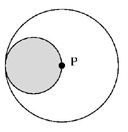 Rysunek obok przedstawia dwa styczne koła o stosunku promieni 1:2. Ciemne koło toczy się bez poślizgu po okręgu koła większego. Jaki kształt ma droga przebyta przez punkt P toczącego się okręgu? Rysunek obok przedstawia dwa styczne koła o stosunku promieni 1:2. Ciemne koło toczy się bez poślizgu po okręgu koła większego. Jaki kształt ma droga przebyta przez punkt P toczącego się okręgu? Rysunek obok przedstawia dwa styczne koła o stosunku promieni 1:2. Ciemne koło toczy się bez poślizgu po okręgu koła większego. Jaki kształt ma droga przebyta przez punkt P toczącego się okręgu? Rysunek obok przedstawia dwa styczne koła o stosunku promieni 1:2. Ciemne koło toczy się bez poślizgu po okręgu koła większego. Jaki kształt ma droga przebyta przez punkt P toczącego się okręgu? A) 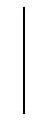 B) 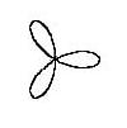 C) 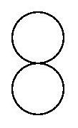 D) 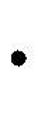 E) 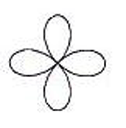 3 pkt 3 pkt 3 pkt 3 pkt 3 pkt W trójkącie ABC miara kąta przy wierzchołku C jest trzy razy większa od miary kąta przy wierzchołku A, a miara kąta przy wierzchołku B jest dwa razy większa niż miara kąta przy wierzchołku A. Trójkąt ABC jest W trójkącie ABC miara kąta przy wierzchołku C jest trzy razy większa od miary kąta przy wierzchołku A, a miara kąta przy wierzchołku B jest dwa razy większa niż miara kąta przy wierzchołku A. Trójkąt ABC jest W trójkącie ABC miara kąta przy wierzchołku C jest trzy razy większa od miary kąta przy wierzchołku A, a miara kąta przy wierzchołku B jest dwa razy większa niż miara kąta przy wierzchołku A. Trójkąt ABC jest W trójkącie ABC miara kąta przy wierzchołku C jest trzy razy większa od miary kąta przy wierzchołku A, a miara kąta przy wierzchołku B jest dwa razy większa niż miara kąta przy wierzchołku A. Trójkąt ABC jest W trójkącie ABC miara kąta przy wierzchołku C jest trzy razy większa od miary kąta przy wierzchołku A, a miara kąta przy wierzchołku B jest dwa razy większa niż miara kąta przy wierzchołku A. Trójkąt ABC jest A) równobocznyB) równoramiennyC) rozwartokątnyD) prostokątnyE) ostrokątny4 pkt 4 pkt 4 pkt 4 pkt 4 pkt Gdy baryłka jest w 30% pusta, zawiera o 30 litrów więcej, niż gdy jest w 30% napełniona. Jaka jest pojemność baryłki? Gdy baryłka jest w 30% pusta, zawiera o 30 litrów więcej, niż gdy jest w 30% napełniona. Jaka jest pojemność baryłki? Gdy baryłka jest w 30% pusta, zawiera o 30 litrów więcej, niż gdy jest w 30% napełniona. Jaka jest pojemność baryłki? Gdy baryłka jest w 30% pusta, zawiera o 30 litrów więcej, niż gdy jest w 30% napełniona. Jaka jest pojemność baryłki? Gdy baryłka jest w 30% pusta, zawiera o 30 litrów więcej, niż gdy jest w 30% napełniona. Jaka jest pojemność baryłki? A) 60 litrówB) 75 litrówC) 90 litrówD) 100 litrówE) 120 litrów5 pkt 5 pkt 5 pkt 5 pkt 5 pkt Ile co najwyżej kolejnych liczb całkowitych może mieć te własność, że suma cyfr każdej z nich nie jest podzielna przez 5? Ile co najwyżej kolejnych liczb całkowitych może mieć te własność, że suma cyfr każdej z nich nie jest podzielna przez 5? Ile co najwyżej kolejnych liczb całkowitych może mieć te własność, że suma cyfr każdej z nich nie jest podzielna przez 5? Ile co najwyżej kolejnych liczb całkowitych może mieć te własność, że suma cyfr każdej z nich nie jest podzielna przez 5? Ile co najwyżej kolejnych liczb całkowitych może mieć te własność, że suma cyfr każdej z nich nie jest podzielna przez 5? A) 5B) 6C) 7D) 8E) 93 pkt 3 pkt 3 pkt 3 pkt 3 pkt Figura F na płaszczyźnie składa się z 2002 punktów. Prosta l jest osią symetrii tej figury. Dokładnie k spośród punktów figury F należy do prostej l. Której z poniższych wartości nie może przyjmować liczba k? Figura F na płaszczyźnie składa się z 2002 punktów. Prosta l jest osią symetrii tej figury. Dokładnie k spośród punktów figury F należy do prostej l. Której z poniższych wartości nie może przyjmować liczba k? Figura F na płaszczyźnie składa się z 2002 punktów. Prosta l jest osią symetrii tej figury. Dokładnie k spośród punktów figury F należy do prostej l. Której z poniższych wartości nie może przyjmować liczba k? Figura F na płaszczyźnie składa się z 2002 punktów. Prosta l jest osią symetrii tej figury. Dokładnie k spośród punktów figury F należy do prostej l. Której z poniższych wartości nie może przyjmować liczba k? Figura F na płaszczyźnie składa się z 2002 punktów. Prosta l jest osią symetrii tej figury. Dokładnie k spośród punktów figury F należy do prostej l. Której z poniższych wartości nie może przyjmować liczba k? A) 2002B) 0C) 1001D) 2000E) 24 pkt 4 pkt 4 pkt 4 pkt 4 pkt Na płaszczyźnie ustalony jest trójkąt równoboczny ABC. Ile istnieje wewnątrz tego trójkąta takich punktów X, że pola trójkątów ABX, BCX, ACX są równe? Na płaszczyźnie ustalony jest trójkąt równoboczny ABC. Ile istnieje wewnątrz tego trójkąta takich punktów X, że pola trójkątów ABX, BCX, ACX są równe? Na płaszczyźnie ustalony jest trójkąt równoboczny ABC. Ile istnieje wewnątrz tego trójkąta takich punktów X, że pola trójkątów ABX, BCX, ACX są równe? Na płaszczyźnie ustalony jest trójkąt równoboczny ABC. Ile istnieje wewnątrz tego trójkąta takich punktów X, że pola trójkątów ABX, BCX, ACX są równe? Na płaszczyźnie ustalony jest trójkąt równoboczny ABC. Ile istnieje wewnątrz tego trójkąta takich punktów X, że pola trójkątów ABX, BCX, ACX są równe? A) 1B) 2C) 3D) 6E) nieskończenie wiele5 pkt 5 pkt 5 pkt 5 pkt 5 pkt Litery a i b oznaczają takie liczby całkowite, że wykresy funkcji y=2x+b i y=ax+3 przecinają się z osią Ox w tym samym punkcie. Ile różnych wartości może przyjmować wyrażenie a+b? Litery a i b oznaczają takie liczby całkowite, że wykresy funkcji y=2x+b i y=ax+3 przecinają się z osią Ox w tym samym punkcie. Ile różnych wartości może przyjmować wyrażenie a+b? Litery a i b oznaczają takie liczby całkowite, że wykresy funkcji y=2x+b i y=ax+3 przecinają się z osią Ox w tym samym punkcie. Ile różnych wartości może przyjmować wyrażenie a+b? Litery a i b oznaczają takie liczby całkowite, że wykresy funkcji y=2x+b i y=ax+3 przecinają się z osią Ox w tym samym punkcie. Ile różnych wartości może przyjmować wyrażenie a+b? Litery a i b oznaczają takie liczby całkowite, że wykresy funkcji y=2x+b i y=ax+3 przecinają się z osią Ox w tym samym punkcie. Ile różnych wartości może przyjmować wyrażenie a+b? A) 0B) 1C) 2D) 3E) 43 pkt 3 pkt 3 pkt 3 pkt 3 pkt Studenci A, B, C, D, E i F stoją w szeregu. Wiadomo, że: D stoi pomiędzy E i FC stoi pomiędzy D i EB stoi pomiędzy C i DA stoi między B i CKtóre z poniższych stwierdzeń jest prawdziwe? Studenci A, B, C, D, E i F stoją w szeregu. Wiadomo, że: D stoi pomiędzy E i FC stoi pomiędzy D i EB stoi pomiędzy C i DA stoi między B i CKtóre z poniższych stwierdzeń jest prawdziwe? Studenci A, B, C, D, E i F stoją w szeregu. Wiadomo, że: D stoi pomiędzy E i FC stoi pomiędzy D i EB stoi pomiędzy C i DA stoi między B i CKtóre z poniższych stwierdzeń jest prawdziwe? Studenci A, B, C, D, E i F stoją w szeregu. Wiadomo, że: D stoi pomiędzy E i FC stoi pomiędzy D i EB stoi pomiędzy C i DA stoi między B i CKtóre z poniższych stwierdzeń jest prawdziwe? Studenci A, B, C, D, E i F stoją w szeregu. Wiadomo, że: D stoi pomiędzy E i FC stoi pomiędzy D i EB stoi pomiędzy C i DA stoi między B i CKtóre z poniższych stwierdzeń jest prawdziwe? A) A zajmuje skrajną pozycję (z lewej lub prawej strony).B) A stoi drugi od brzegu.C) A stoi na trzeciej pozycji z jednej ze stron.D) Przedstawione rozmieszczenie jest niemożliwe.E) Bezpośrednimi sąsiadami A są E i F.4 pkt 4 pkt 4 pkt 4 pkt 4 pkt O ile procent obniżono cenę kalkulatora, jeżeli po obniżce 5 takich kalkulatorów kosztuje razem tyle, ile 3 przed obniżką? O ile procent obniżono cenę kalkulatora, jeżeli po obniżce 5 takich kalkulatorów kosztuje razem tyle, ile 3 przed obniżką? O ile procent obniżono cenę kalkulatora, jeżeli po obniżce 5 takich kalkulatorów kosztuje razem tyle, ile 3 przed obniżką? O ile procent obniżono cenę kalkulatora, jeżeli po obniżce 5 takich kalkulatorów kosztuje razem tyle, ile 3 przed obniżką? O ile procent obniżono cenę kalkulatora, jeżeli po obniżce 5 takich kalkulatorów kosztuje razem tyle, ile 3 przed obniżką? A) o 40%B) o 60%C) o 166%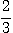 D) o 66%E) o 50%5 pkt 5 pkt 5 pkt 5 pkt 5 pkt Trapez ABCD podzielono przekątnymi na 4 trójkąty o polach S1, S2, S3, S4 (rysunek).
Jeżeli S2 = 3S1, to Trapez ABCD podzielono przekątnymi na 4 trójkąty o polach S1, S2, S3, S4 (rysunek).
Jeżeli S2 = 3S1, to Trapez ABCD podzielono przekątnymi na 4 trójkąty o polach S1, S2, S3, S4 (rysunek).
Jeżeli S2 = 3S1, to Trapez ABCD podzielono przekątnymi na 4 trójkąty o polach S1, S2, S3, S4 (rysunek).
Jeżeli S2 = 3S1, to Trapez ABCD podzielono przekątnymi na 4 trójkąty o polach S1, S2, S3, S4 (rysunek).
Jeżeli S2 = 3S1, to A) S4 = 3S1B) S4 = 4S1C) S4 = 6S1D) S4 = 9S1E) S4 = 12S13 pkt 3 pkt 3 pkt 3 pkt 3 pkt Piotr rozwiązuje test składający się z 40 pytań. Za każdą poprawną odpowiedź otrzymuje 0,5 punktu, za każdą zaś błędną odpowiedź traci 1 punkt. Piotr odpowiedział na wszystkie pytania i uzyskał łącznie 2 punkty. Na ile pytań odpowiedział poprawnie? Piotr rozwiązuje test składający się z 40 pytań. Za każdą poprawną odpowiedź otrzymuje 0,5 punktu, za każdą zaś błędną odpowiedź traci 1 punkt. Piotr odpowiedział na wszystkie pytania i uzyskał łącznie 2 punkty. Na ile pytań odpowiedział poprawnie? Piotr rozwiązuje test składający się z 40 pytań. Za każdą poprawną odpowiedź otrzymuje 0,5 punktu, za każdą zaś błędną odpowiedź traci 1 punkt. Piotr odpowiedział na wszystkie pytania i uzyskał łącznie 2 punkty. Na ile pytań odpowiedział poprawnie? Piotr rozwiązuje test składający się z 40 pytań. Za każdą poprawną odpowiedź otrzymuje 0,5 punktu, za każdą zaś błędną odpowiedź traci 1 punkt. Piotr odpowiedział na wszystkie pytania i uzyskał łącznie 2 punkty. Na ile pytań odpowiedział poprawnie? Piotr rozwiązuje test składający się z 40 pytań. Za każdą poprawną odpowiedź otrzymuje 0,5 punktu, za każdą zaś błędną odpowiedź traci 1 punkt. Piotr odpowiedział na wszystkie pytania i uzyskał łącznie 2 punkty. Na ile pytań odpowiedział poprawnie? A) 25B) 26C) 27D) 28E) 294 pkt 4 pkt 4 pkt 4 pkt 4 pkt W pokoju znajdowała się pewna liczba osób. Ich średni wiek równy był liczbie osób znajdujących się w pokoju. Gdy do pokoju wszedł 29 letni człowiek, okazało się, że nadal średni wiek był równy liczbie osób w pokoju. Ile osób znajdowało się na początku w pokoju? W pokoju znajdowała się pewna liczba osób. Ich średni wiek równy był liczbie osób znajdujących się w pokoju. Gdy do pokoju wszedł 29 letni człowiek, okazało się, że nadal średni wiek był równy liczbie osób w pokoju. Ile osób znajdowało się na początku w pokoju? W pokoju znajdowała się pewna liczba osób. Ich średni wiek równy był liczbie osób znajdujących się w pokoju. Gdy do pokoju wszedł 29 letni człowiek, okazało się, że nadal średni wiek był równy liczbie osób w pokoju. Ile osób znajdowało się na początku w pokoju? W pokoju znajdowała się pewna liczba osób. Ich średni wiek równy był liczbie osób znajdujących się w pokoju. Gdy do pokoju wszedł 29 letni człowiek, okazało się, że nadal średni wiek był równy liczbie osób w pokoju. Ile osób znajdowało się na początku w pokoju? W pokoju znajdowała się pewna liczba osób. Ich średni wiek równy był liczbie osób znajdujących się w pokoju. Gdy do pokoju wszedł 29 letni człowiek, okazało się, że nadal średni wiek był równy liczbie osób w pokoju. Ile osób znajdowało się na początku w pokoju? A) 14B) 15C) 16D) 17E) 185 pkt 5 pkt 5 pkt 5 pkt 5 pkt Od poniedziałku do środy Marek zawsze kłamie, w pozostałe zaś dni tygodnia mówi prawdę. Pewnego dnia Marek spotkał Marię i powiedział: "Wczoraj kłamałem.""Od pojutrza przez dwa kolejne dni będę kłamał."W jakim dniu Marek spotkał Marię? Od poniedziałku do środy Marek zawsze kłamie, w pozostałe zaś dni tygodnia mówi prawdę. Pewnego dnia Marek spotkał Marię i powiedział: "Wczoraj kłamałem.""Od pojutrza przez dwa kolejne dni będę kłamał."W jakim dniu Marek spotkał Marię? Od poniedziałku do środy Marek zawsze kłamie, w pozostałe zaś dni tygodnia mówi prawdę. Pewnego dnia Marek spotkał Marię i powiedział: "Wczoraj kłamałem.""Od pojutrza przez dwa kolejne dni będę kłamał."W jakim dniu Marek spotkał Marię? Od poniedziałku do środy Marek zawsze kłamie, w pozostałe zaś dni tygodnia mówi prawdę. Pewnego dnia Marek spotkał Marię i powiedział: "Wczoraj kłamałem.""Od pojutrza przez dwa kolejne dni będę kłamał."W jakim dniu Marek spotkał Marię? Od poniedziałku do środy Marek zawsze kłamie, w pozostałe zaś dni tygodnia mówi prawdę. Pewnego dnia Marek spotkał Marię i powiedział: "Wczoraj kłamałem.""Od pojutrza przez dwa kolejne dni będę kłamał."W jakim dniu Marek spotkał Marię? A) w poniedziałekB) we wtorekC) w środęD) w czwartekE) w piątek3 pkt 3 pkt 3 pkt 3 pkt 3 pkt W pewnej rodzinie jest pięć dziewczynek: Ania, Basia, Celina, Danusia i Ela. Rodziły się one w podanej kolejności co 3 lata. Najstarsza Ania jest 7 razy starsza od najmłodszej Eli. Ile lat ma Celina? W pewnej rodzinie jest pięć dziewczynek: Ania, Basia, Celina, Danusia i Ela. Rodziły się one w podanej kolejności co 3 lata. Najstarsza Ania jest 7 razy starsza od najmłodszej Eli. Ile lat ma Celina? W pewnej rodzinie jest pięć dziewczynek: Ania, Basia, Celina, Danusia i Ela. Rodziły się one w podanej kolejności co 3 lata. Najstarsza Ania jest 7 razy starsza od najmłodszej Eli. Ile lat ma Celina? W pewnej rodzinie jest pięć dziewczynek: Ania, Basia, Celina, Danusia i Ela. Rodziły się one w podanej kolejności co 3 lata. Najstarsza Ania jest 7 razy starsza od najmłodszej Eli. Ile lat ma Celina? W pewnej rodzinie jest pięć dziewczynek: Ania, Basia, Celina, Danusia i Ela. Rodziły się one w podanej kolejności co 3 lata. Najstarsza Ania jest 7 razy starsza od najmłodszej Eli. Ile lat ma Celina? A) 5B) 7C) 8D) 9E) 154 pkt 4 pkt 4 pkt 4 pkt 4 pkt Zauważułem że wiek mojej córki pokrywałby się z moim, gdyby w określającej go liczbie cyfry dziesiątek i jedności zamienić rolami. Która z poniższych liczb może wyrażać mój wiek w momencie urodzenia się mojej córki? Zauważułem że wiek mojej córki pokrywałby się z moim, gdyby w określającej go liczbie cyfry dziesiątek i jedności zamienić rolami. Która z poniższych liczb może wyrażać mój wiek w momencie urodzenia się mojej córki? Zauważułem że wiek mojej córki pokrywałby się z moim, gdyby w określającej go liczbie cyfry dziesiątek i jedności zamienić rolami. Która z poniższych liczb może wyrażać mój wiek w momencie urodzenia się mojej córki? Zauważułem że wiek mojej córki pokrywałby się z moim, gdyby w określającej go liczbie cyfry dziesiątek i jedności zamienić rolami. Która z poniższych liczb może wyrażać mój wiek w momencie urodzenia się mojej córki? Zauważułem że wiek mojej córki pokrywałby się z moim, gdyby w określającej go liczbie cyfry dziesiątek i jedności zamienić rolami. Która z poniższych liczb może wyrażać mój wiek w momencie urodzenia się mojej córki? A) 24B) 25C) 26D) 27E) 285 pkt 5 pkt 5 pkt 5 pkt 5 pkt Automat matematyczny działa na następującej zasadzie: do danej liczby dodaje 1 lub ją podwaja. Do automatu wprowadzono liczbę 0. Ten po wykonaniu pewnej liczby operacji otrzymał liczbę 100. Jaka jest najmniejsza liczba operacji, którą musi wykonać automat, żeby otrzymać taki wynik? Automat matematyczny działa na następującej zasadzie: do danej liczby dodaje 1 lub ją podwaja. Do automatu wprowadzono liczbę 0. Ten po wykonaniu pewnej liczby operacji otrzymał liczbę 100. Jaka jest najmniejsza liczba operacji, którą musi wykonać automat, żeby otrzymać taki wynik? Automat matematyczny działa na następującej zasadzie: do danej liczby dodaje 1 lub ją podwaja. Do automatu wprowadzono liczbę 0. Ten po wykonaniu pewnej liczby operacji otrzymał liczbę 100. Jaka jest najmniejsza liczba operacji, którą musi wykonać automat, żeby otrzymać taki wynik? Automat matematyczny działa na następującej zasadzie: do danej liczby dodaje 1 lub ją podwaja. Do automatu wprowadzono liczbę 0. Ten po wykonaniu pewnej liczby operacji otrzymał liczbę 100. Jaka jest najmniejsza liczba operacji, którą musi wykonać automat, żeby otrzymać taki wynik? Automat matematyczny działa na następującej zasadzie: do danej liczby dodaje 1 lub ją podwaja. Do automatu wprowadzono liczbę 0. Ten po wykonaniu pewnej liczby operacji otrzymał liczbę 100. Jaka jest najmniejsza liczba operacji, którą musi wykonać automat, żeby otrzymać taki wynik? A) 8B) 9C) 10D) 28E) 433 pkt 3 pkt 3 pkt 3 pkt 3 pkt Na płaskim terenie ustawiono dwa słupy wysokości 3 m i 6 m. Wierzchołek jednego słupa połączono liną z podstawą drugiego słupa i odwrotnie. Na jakiej wysokości krzyżują się obie liny? Na płaskim terenie ustawiono dwa słupy wysokości 3 m i 6 m. Wierzchołek jednego słupa połączono liną z podstawą drugiego słupa i odwrotnie. Na jakiej wysokości krzyżują się obie liny? Na płaskim terenie ustawiono dwa słupy wysokości 3 m i 6 m. Wierzchołek jednego słupa połączono liną z podstawą drugiego słupa i odwrotnie. Na jakiej wysokości krzyżują się obie liny? Na płaskim terenie ustawiono dwa słupy wysokości 3 m i 6 m. Wierzchołek jednego słupa połączono liną z podstawą drugiego słupa i odwrotnie. Na jakiej wysokości krzyżują się obie liny? Na płaskim terenie ustawiono dwa słupy wysokości 3 m i 6 m. Wierzchołek jednego słupa połączono liną z podstawą drugiego słupa i odwrotnie. Na jakiej wysokości krzyżują się obie liny? A) 1,5 mB) m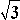 C) 2 mD) 2,25 mE) to zależy od odległości słupów.4 pkt 4 pkt 4 pkt 4 pkt 4 pkt Siedmiu grzybiarzy zebrało łącznie 707 grzybów. Okazało się, że każdy zebrał inną ich liczbę, a grzybiarz, który zebrał ich najwięcej, miał o sześć grzybów więcej niż ten, który zebrał ich najmniej. Ile grzybów zebrał rekordzista? Siedmiu grzybiarzy zebrało łącznie 707 grzybów. Okazało się, że każdy zebrał inną ich liczbę, a grzybiarz, który zebrał ich najwięcej, miał o sześć grzybów więcej niż ten, który zebrał ich najmniej. Ile grzybów zebrał rekordzista? Siedmiu grzybiarzy zebrało łącznie 707 grzybów. Okazało się, że każdy zebrał inną ich liczbę, a grzybiarz, który zebrał ich najwięcej, miał o sześć grzybów więcej niż ten, który zebrał ich najmniej. Ile grzybów zebrał rekordzista? Siedmiu grzybiarzy zebrało łącznie 707 grzybów. Okazało się, że każdy zebrał inną ich liczbę, a grzybiarz, który zebrał ich najwięcej, miał o sześć grzybów więcej niż ten, który zebrał ich najmniej. Ile grzybów zebrał rekordzista? Siedmiu grzybiarzy zebrało łącznie 707 grzybów. Okazało się, że każdy zebrał inną ich liczbę, a grzybiarz, który zebrał ich najwięcej, miał o sześć grzybów więcej niż ten, który zebrał ich najmniej. Ile grzybów zebrał rekordzista? A) 107B) 105C) 104D) 101E) 985 pkt 5 pkt 5 pkt 5 pkt 5 pkt W ciemnej piwnicy jest 20 słoików. Wśród nich jest 8 z dżemem truskawkowym, 7 z dżemem malinowym i 5 z dżemem żurawionwym. Ile co najwyżej słoików można zabrać (po ciemku), aby być pewnym, że w piwnicy pozostaną przynajmniej 4 słoiki jednego rodzaju dżemu i przynajmniej 3 słoiki innego rodzaju dżemu? W ciemnej piwnicy jest 20 słoików. Wśród nich jest 8 z dżemem truskawkowym, 7 z dżemem malinowym i 5 z dżemem żurawionwym. Ile co najwyżej słoików można zabrać (po ciemku), aby być pewnym, że w piwnicy pozostaną przynajmniej 4 słoiki jednego rodzaju dżemu i przynajmniej 3 słoiki innego rodzaju dżemu? W ciemnej piwnicy jest 20 słoików. Wśród nich jest 8 z dżemem truskawkowym, 7 z dżemem malinowym i 5 z dżemem żurawionwym. Ile co najwyżej słoików można zabrać (po ciemku), aby być pewnym, że w piwnicy pozostaną przynajmniej 4 słoiki jednego rodzaju dżemu i przynajmniej 3 słoiki innego rodzaju dżemu? W ciemnej piwnicy jest 20 słoików. Wśród nich jest 8 z dżemem truskawkowym, 7 z dżemem malinowym i 5 z dżemem żurawionwym. Ile co najwyżej słoików można zabrać (po ciemku), aby być pewnym, że w piwnicy pozostaną przynajmniej 4 słoiki jednego rodzaju dżemu i przynajmniej 3 słoiki innego rodzaju dżemu? W ciemnej piwnicy jest 20 słoików. Wśród nich jest 8 z dżemem truskawkowym, 7 z dżemem malinowym i 5 z dżemem żurawionwym. Ile co najwyżej słoików można zabrać (po ciemku), aby być pewnym, że w piwnicy pozostaną przynajmniej 4 słoiki jednego rodzaju dżemu i przynajmniej 3 słoiki innego rodzaju dżemu? A) 5B) 6C) 7D) 8E) 9